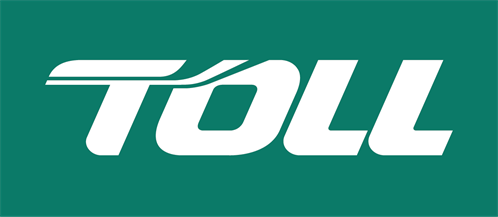 Customer Integration OnboardingVersion: [Version Date: 07/06/2023]Table of Contents1.	Version Control	42.	API Connectivity	102.1	Shipment API Connection Methods	102.2	API Headers	103.	Manifest/Shipment Requirements (Manifest API)	113.1	Shipment API	114.	Printed Labels	124.1	Label Requirements	124.2	Linear Barcode Requirements	124.3	ZPL\PDF Code Requirements	124.4	Label Specific Elements	134.5	SSCC Allocation	134.6	Limited Quantities Label	135.	Printed Connotes	145.1	Connotes	146.	Printed Manifest	146.1	Manifest	146.2	Manifest with Dangerous Goods & DG in Limited QTY (TBA)	147.	Print API	157.1	Print API	157.2	Print API Headers	158.	Pickup/Booking Capabilities (Booking API)	168.1	Pickup/Booking API Request	169.	Tracking & POD Capabilities (TrackAndTrace API)	1611.1 Pull Tracking events via API call	1611.2 Pull POD encoded images via API call	1711.3 Push tracking events via HTTPS/SFTP	1811.4 Push Proof of Delivery (POD) via HTTPS/SFTP	1811.5 IP Whitelisting	1811.6 Tokens	19APPENDIX A: Response Message	19A1. API Response Message	19APPENDIX B: Suburb Data	19B1. Suburb Data	19APPENDIX C: Connote Number Structure	20C1. Toll Energy and Marine Connote ID	20C2. Connote ID Summary	20C3. Item SSCC ID Summary	20C4. API Credentials	20APPENDIX D: Check Digit Calculations	21D1. Barcode Check Digit	21D2. Modulus 10 Connote Check Digit	21D3. Check Digit Calculator	21APPENDIX E: Service Codes	22E1. Product/Service Codes for MYTOLL API’s	22APPENDIX F: Dangerous Goods	22APPENDIX G: API Error Codes	22APPENDIX H: Global Shipments	23H1 International Service limiations	23APPENDIX I: Limitations	23I1. API Capabilities	23I2. Shipment API Limitations	23I3. Tracking API Limitations	23I4. POD API Limitations	24I5. Booking API Limitations	24I6. Standard API Limitations	24APPENDIX J: Notifications	25J1. Valid Mobile Number Combinations for validation	25J2. Valid Notification Events	25J3. Sample notifications	25APPENDIX K: Time Sensitive Freight (TSF) Services	26Shipment API Connection MethodsThere are 2 methods that a customer can use to deliver a Toll Message to Toll. These are Web Service Call via HTTPSSecure File Transfer Protocol (SFTP) – Currently, SFTP is only available for Toll Message - Manifest documents. No other messages are supported.the security protocol we use is TLS 1.1/1.2Toll’s preferred Connection method is via HTTPS. To setup a successful HTTPS connection to the Toll API you need to ensure you are applying Basic Authentication as the Authorisation protocol (Toll will provide these details once API registration has occurred)Two Headers are to be applied to the HTTPS callAccept, where the value will be “application/xml” or “application/json”, pending the format you are posting the API in.Content-Type, where the value will be “application/xml” or “application/json”, pending the format you are posting the API in.Within the request the Body of the Request will be declared as the “Raw” content of the Payload you are postingAPI HeadersBelow is a snapshot of some the Headers within the Toll Message Format, some of these values are variable values that are unique to for customer.MessageIdentifier: This is a unique identifier value, you can apply the value of “{{$guid}}” or apply a value to the GUID standard, “{{$guid}}” can only be applied for HTTPS transfer and not via SFTPDocumentType: This Value represents the API call you are making, the valid values areManifestBookingRateEnquiryReturnShipmentEnvironment: The Environment declared will be “MYT_PS” for UAT and “PRD” for ProductionSourceSystemCode: This value will be supplied to you from Toll Once API credentials are supplied. This value will vary based on the Toll Business Unit you when posting the Manifest API. For all other API calls you need to supply the same value as per the value within Message Sender. When posting a Manifest API Toll will supply you with a connote range, matching that Connote Range will be the SourceSystem Code. For example, PriorityAustralia Requires a ShipmentID structure of SLID+six numeric values. If the SLID equal ABCD the SourceSystemCode will also be ABCDMessageSender: This value will be supplied to you from Toll Once API credentials are supplied, usually applied as the Domain of the email used to register the API account againstMessageReceiver: This value will always be “TOLL” as Toll is receiving the messageTo successfully create shipments within Toll you will require to develop the below independently for each carrier of Toll you are shipping freight with at a minimum. Shipment APILabelsManifestConnotes (Depending on the business unit)To successfully transmit shipment API’s to Toll we will need to provide you with a MyToll username and password as well as a Trading Partner ID to post the XML or JSON files to. You will be provided with these credentials once the Toll integration team has validated your file(s) in the testing phase and passed successfully. For a MyToll Login you will need to provide Toll with a valid company email address, it is recommended to supply a generic email account that is specific to API’s for example B2BCustomerName@Domain.com (example integrate@yourdomain.com). To Register for a MyToll account please go to www.MyToll.com. Below are the elements required for each Toll business. Printed connotes are only required for certain businesses which are listed below.Shipment API The Toll message (ToM) is the shipment API to submit to Toll for each business unit and the respective shipments.The format of this API can be in XML or JSON. The data contained within this XML/JSON file is replicated when producing the manifest. An API Shipment needs to be created for each Toll business unit and cannot be consolidated across multiple Toll Business Units. Shipment API’s are submitted to the below URL’s via an XML or JSON format. There is a limitation of the file size that can be submitted in one request against Shipments. This limitation is 14mb over SFTP and 5MB via HTTPS. If you are posting the Shipment API via SFTP you will need to name the files in the format tom_manifest_*.xml or tom_manifest_*.json. if the file name does not commence with “tom_manifest” we will not collect this file for processing, the Asterix is represented by a date/time stamp value in no particular format.Label RequirementsA sticker label is required to be placed on each item despatched for each business unit below. Where an SSCC barcode is required you will need to advise Toll if you will be utilising toll’s company prefix and SSCC range or your own. If an external company code is required, you will need to advise Toll in the early stages of development the GS1 company code. As part of the label requirements a Toll depot code needs to be displayed, please refer to APPENDIX B: Suburb DataWithin the label there is a requirement to display the Depot Code for Each Toll Business Unit. The Depot Code is contained within the Suburb Data in APPENDIX A: Suburb Data.There are also certain check Digit Algorithms that are required to formulate a Valid barcode, please refer to APPENDIX C: Check Digit CalculationsLinear Barcode RequirementsWhen developing the Portrait Label you need to consider applying a specific barcode format against the Linear/1D Barcodes. When developing the SSCC and EAN/Destination barcode you need to ensure you apply the Barcodes in Code 128 Subset C format. Together with the Subset C element you will need to ensure you apply the FNC values as per the Label specification. Below is a document expanding on how to apply the barcodes in Subset C format as well as the FNC values. There is also an image that indicates how you can identify when the  FNC value together with Subset C is applied correctly.ZPL\PDF Code RequirementsDepending on how the label is developed you may require the ZPL or PDF codes for development of Toll’s labels.Please find below samples of Toll’s ZPL code as well as the PDF Codes (JSON format). The definition of the ZPL codes can be referred via the link below.Zebra Programming(ZPL Guide) Label Specific ElementsWhen developing the label there are certain elements that are fixed values within the Barcode as well as elements that need to be appliedThe FNC1 is an invisible character that must be applied in front of the respective AI valuesThe AI Values are fixed values against each format“401” and “420” for the Landscape Label“421” and” 403” for the Portrait LabelThe Country Code value is a fixed value of “036” against the Portrait LabelThe Extension Digit is always “0” if the SSCC range is supplied by Toll and unless advised otherwiseSSCC AllocationWhen creating the Label, there is a vital element relative to the Item number. The Item number is derived base on the Global SSCC Format. The customer has two optionsAdopting your own SSCC Range and having it setup for the Toll API’sToll to provide an SSCC RangeWhen an SSCC Range is allocated and calculated the below Factors need to be considered when calculating the Correct 20-digit SSCC Item Number. Noting the underlined values are examples of the values provided.AI = 00 (Fixed Value)EXT Digit = 0 (Variable Value)Company code = 9360152(Variable Value)Range = 195059944-195060443And extension digit = Calculated from the aboveLimited Quantities LabelWhen creating a label with Respect to Dangerous Goods and Limited Quantities (LQ) you need to ensure the correct elements are declared within the Label. Please ensure you confirm to the below when generating a shipment with LQ freightThe Label should only be declared as DG “YES” within the visual Display and within the QR Code for items that only contain Dangerous GoodsThe weight declared on the Label should be the gross weight of the individual Shipment Item/Outer PackagingThe service name on the label requires the service Name to be extended with “LQ” at the end identifying this carton is LQ. For example if you are sending a Road Express Service where some cartons contain LQ, the service name on the label needs to be declared as “Road Express - LQ”The declaration on the Label “Consignment contains dangerous goods packed in limited quantities”Connotes A paper connote is required for freight shipments with a bulk requirement. The current Toll business units that fall in to this category are as per below. A connote is printed in A4 portrait and is a summary of all the shipment details for each individual shipment. If the content of the data exceeds the space available within each field, a second page is required replicating the same format across the next page of the connote. The continuous pages will be labelled as “Page 2 of 2” and so forth.If you are transporting Dangerous Goods and a Connote is required for the respective Carrier,the DG documentation is to the standard below. No further DG documentation is required to travel with the Shipment. Otherwise you will need to supply DG Documentation.Manifest A printed manifest is required for all businesses in Toll. A manifest will be printed in landscape A4 and is a summary of all connotes transmitted to Toll per day for each business unit. The content of the manifest reflects the same data contained within the Shipment API of each business unit and is also reflected with the same data when submitting a pickup API. Two copies of the manifest are required at point of freight collection. One for the Toll Driver and one to remain at point of Pickup.You can validate the QR code against the Schema below via https://www.jsonschemavalidator.net/ against your own JSON code within the QRManifest with Dangerous Goods & DG in Limited QTY (TBA)Print APIAll the Documents in the previous sections can now be generated via an API Request. You can send a valid API request and in return you will receive.The connection process to the Print API varies to that of our toher API’s within this documentLabel(in PDF encoded in BASE64 or raw ZPL)Manifest(in PDF encoded in BASE64)Shipment/Connote (in PDF encoded in BASE64)Commercial Invoice (in PDF encoded in BASE64)Print API HeadersPickup/Booking API RequestDepending on your operational engagement with Toll it may be a requirement to book a pickup. Below are the API and data specifications.You can post the Booking API via XML or JSON Format via HTTPS post onlyWhen Booking pickups for Toll Mining, you can declare multiple line items across the one pickup request. When booking a pickup for Toll Energy and Marine, you can only declare one-line item. The advice is to declare a total item count and cubic value or declare the Carton Dimension of greater size. Depending on your freight profile it may be advised to declare the average carton dimension value.Toll can offer various technical services that will provide tracking event & POD information. As per below, these services allow you to be pushed specific event & tracking information or pull the information via our API’s. If you require a direct Track and Trace Link to individual connotes via the MyToll Website you can make the request via the below URL, replacing XX with the toll Shipment number.https://www.MyToll.com/?externalSearchQuery=XX11.1 Pull Tracking events via API callToll can provide the ability to make an API call and return the Tracking event based on particular search queries, you can make a Tracking API Call via the Shipment/SSCC/reference number. 11.2 Pull POD encoded images via API callToll can provide the ability to make an API call and return the POD image via an Encoded formatted that can be decoded via a base 64 converter. Within the POD API you can also retrieve the POD Image/photo’s that are captured at point of delivery. To request Delivery photos you will need to declare PhotoOption = DeliveryPhotoMessageVersion = 2.011.3 Push tracking events via HTTPS/SFTPToll can push tracking events. For the below Events to be configured you will require a valid MyToll Account(MyToll.com). Once the MyToll Account is advised, Toll will setup the Tracking Events, The MyToll account supplied can be the same account used for Shipment API’s. 11.4 Push Proof of Delivery (POD) via HTTPS/SFTPFurther to the above. Toll can also push the POD data. The data Toll will send you will need to be decoded. To assist in decoding the data please go to http://base64converter.com/ and apply the contents within the Contents Tab, to decode successfully you will need to select the Decode option, download the file and rename to download.PDF.11.5 IP Whitelisting To successfully receive Events and/or POD’s you may need to whitelist Toll’s IP addresses to receive the inbound data from the respective environments. The IP addresses are203.9.125.47 (SFTP via Production and UAT)203.9.125.48 (SFTP via Production and UAT)203.9.125.254 203.11.81.235 (HTTPS via Production and UAT)203.11.81.236 (HTTPS via Production and UAT)For any Toll PUSH Events, Toll requires the customer to supply them with a HTTPS or SFTP endpoint as well as all of the respective credentials. There is a limit of  100 characters for the URL endpoint and 30 characters against the password11.6 TokensMYTOLL now enables customers to allow their customers to view certain Shipping data and images via a search Token. The search Token once applied and developed enables the person wanting to view a certain Shipment to view all Shipment history against only that Shipment via MYTOLL. The Token is generated via a Valid MYTOLL account and once generated enables any shipment to be viewed individually with the same access the respective MYTOLL account contains.The Token can be requested for 6/12/24 months respectively, when the Token is close to its expiry date the username will receive reasonable time to request a new Token value. Only one Token can be active at any given time, hence once a new Token is requested, the current Token immediately becomes inactive.A1. API Response Message Below is the Standard specification on all the API messages relative to the Responses we will return on each API call. B1. Suburb DataTo complete all of the above you will need to apply the respective Suburb or Country data and respective depot codes as per below for Suburb/Country validation, as well as applying the correct Toll depot code against the receiver’s suburb for each shipment on the label.Below is one complete data set for all the Toll Businesses and their respective Suburbs, the primary list for Toll Domestic services needs to be referenced back from via the MYTOLL Business Code, there are additional Suburbs listed against specific Toll Business units and needs to be applied for that Business unit only when the initial search is not retrieved against a Suburb listed against the MYTOLL Business code. The below defines the connote structure for each Toll business unit.  It is recommended that a warning mechanism is applied advising when most of the connote/item range is exhausted. This warning will allow time for you to contact Toll to replenish the range as you cannot re use previous numbers.C1. Toll Energy and Marine Connote IDToll Energy and Marine have a connote ID length of 10 characters in total. Toll will supply you with a connote range 9 characters long and the last value is calculated by a Modulus 10 Check Digit (please refer to APPENDIX D2)C2. Connote ID SummaryC3. Item SSCC ID SummaryIf Toll provide you with an Item/SSCC range the Company Prefix for this range is 9360152C4. API CredentialsFor all API requests we will need to set you up with MyToll Account to authenticate these queries via. Once all the business units and account numbers are provided together with the Contact details, the Integration team will provide you with the credentials to submit these API requests via MyTollD1. Barcode Check Digit When developing the Landscape Label, you will need to provide two types of barcodesGS1SSCCTo develop these compliant barcodes, you will need to derive the check digits respectively.D2. Modulus 10 Connote Check DigitOnce Toll have allocated you with a connote range you will need to formulate the complete Shipment ID number via a Modulus 10 Check Digit. Below is the process to calculate the check digit.D3. Check Digit CalculatorBelow is a tool that will allow you to validate the check digit values against the Ranges Toll have supplied for Toll Energy and MarineToll Mining ServicesAll SSCC RangesDepending on the Toll Business Unit will depict the way the service codes are declared. With all Toll Business units, the Service Code needs to be declared.E1. Product/Service Codes for MYTOLL API’sBelow are the current possible Product and Service Code combinations that can be utilised within MYTOLL API’sDepending on the API’s you use within Certain Toll Businesses, you will be able to submit these API calls with Dangerous Goods values. Below is a complete list of Dangerous Goods as well as DG values allowed to be shipped via Each Toll Carrier. These values are validated within the API call. The values within the below need to be applied as listed within the “ShippingName” Tag, the value in the “TechnicalName” is only required if Listed as Y in the list below under Technical Name. the Limit in TechnicalName is set to 30 Characters, if these conditions are not adhered to the API call will fail DG validation declaration.AggregateQuantity – is the Aggregate Weight Quantity of the respective DGQuantity – is the aggregate Item QuantityWhen posting an unsuccessful API, you will receive a return response based on the most recent error received, each error is returned in a certain order and can only continue validation once the initial error is resolved successfully. Below is a complete list of all the Error messages MYTOLL will return when making any of the API call within this documentation.When posting International Shipments, you will need to declare Harmonised Commodity Codes (HCC). The HCC values are free format values and is not validated but required when posting Global Shipment. To attain a complete list of HCC codes please go to the link HCC codes to view and attain the most recent list of HCC codes.When despatching International Shipments you are required to supply a Commercial invoice declaring value and total of goods being despatched. This data is also mandatory within the API submission. If you need to develop this document the below is a guidleline of the layout required H1 International Service limiationsProduct Code “01” has a maximum weight of 2.5 kgProduct Code “02” has max weight 20 kg per piece, if you do have 40 or 50 kg, you would need to increase the number of piecesProduct Code “03”  no limit, the cargo should be within 120X120X150 cm dimensionDepending on the API’s you need to submit, there will be limitations on the amount of data you can submit within one transaction. Our Server utilises  the security Mechanism TLSv1.2 with Cipher ECDHE-RSA-AES128-GCM-SHA256, which may need to be considered when posting via credentials Toll provides I1. API CapabilitiesI2. Shipment API LimitationsShipment API’s will allow a file size to be transmitted of 14mb over SFTP and 5MB via HTTPSI3. Tracking API LimitationsTracking API’s will allow for a maximum of 4 search tokens in a request and 20 records within the response (5 per search token) and a payload size no greater than 5mb.I4. POD API LimitationsPOD API’s will allow for a maximum of 20 records in the response and a payload size no greater than 5mbI5. Booking API LimitationsBooking API’s will allow for a maximum file size of 5mb. The request will timeout after 29 seconds and can only contain one pickup location per request.Max no of items allowed per line is 99Max no of lines is 99Max no of items in all lines is 250I6. Standard API LimitationsBelow is a list of valid characters allowed for each TAG within the API SchemaFor the majority of the API calls, Toll will cross reference the date against any public holidays and weekends. If a date is declared as the despatch date and the date falls on a public holiday for that Suburb the API will return an invalid date error. Below is the Current List of Public Holiday dates.Within the Shipment and Return API you have the ability to declare which notifications you require for each Sender and/or Receiver at a Shipment Level. This needs to be activated to be enabled, once enabled you can declared any of the Event/Messages below to be sent as the event occurs via eMail and/or SMS. If the setting is activated and you declare valid content in the Notification Array of the Manifest API the default Events will be sent as they occur. Currently the default list is all of the events. The Events need to be entered as below (UPPERCASE). You can also select individual event types based on each receiver.When applying the notifications Array or decalring a B2C service, the mobile number will be validatedJ1. Valid Mobile Number Combinations for validationCountryCode=empty, AreaCode=empty, Number=0431601281 CountryCode=+61, AreaCode=empty, Number=431601281 CountryCode=61, AreaCode=empty, Number=431601281 CountryCode=+61, areaCode=431, phoneNumber = 601281CountryCode=+61, areaCode=-431, phoneNumber = 601281CountryCode=+61, areaCode=431, phoneNumber = 601-281CountryCode=empty, areaCode=empty, phoneNumber = +61401601281CountryCode=empty, areaCode=+61, phoneNumber = 401601281J2. Valid Notification EventsBelow are the valid Event names you van Apply within the EventName TAG within the Manifest or Returns MessageJ3. Sample notificationsBelow are sample messages Toll will send to receipients email and Mobile numbers when declared for notificationsWhen declaring “TSF” it is mandatory to declare within the special instructions field within the data and label the belowDelivery time window: example “Deliver between 6am-8am only”Contact name: “John Smith”Contact Number: “0400000000The Toll standard process for Customer Integration.Version ControlRevisionDateAuthorCommentsSections1.028/03/2019Daniel BorgDistributed to Integration Team Initial Draft1.12/5/2019Daniel BorgUpdated XSD File to Version 6.0Inserted XSD File Version 6.0 in to TollMessage.docx (API Toll Message SpecificationsUpdated Details on Depot CodesUpdated the Connote Format to reflect MyToll Connote LayoutAdded Connote Examples for Standard/Dangerous Goods/Multi Page ConnotesAdded QR Manifest SchemaAdded login details to the Pricing API RequestCompressed Suburb DataUpdated Intermodal & Specialised Suburbs(Removed Multiple values)Added Product and Service Codes Express Parcels PriorityAdded Service Codes For IPEC/TAS/Intermodal & Specialised3(Shipment)3.1(Shipment API)4.1(Labels)5.1(Connotes)5.1(Connotes)6.1(Manifest)7.1 PricingAPPENDIX AAPPENDIX A1APPENDIX D1APPENDIX D21.26/5/2019Daniel BorgUpdated XSD File to Version 7.0Updated Service Codes Tables to assist with Label creation also adding MODEUpdated the Label samples for Portrait and Landscape3(Shipment)APPENDIX D24.1(Labels)1.313/5/2019Daniel BorgAdded ZPL Requirements to Labels Section Added in reference to MyToll site for registration purposesAdded in Check Digit Calculator(Intermodal/TAS)Updated Tracking/POD Capabilities to reflect new MyToll Formats removing Toll OnlineAdded in a section defining AI’s, Extension Digit and FNC1Added IP Whitelisting for events to be delivered to Client’s networkAdded MyToll Tracking URL4.2(Label)3 (Shipment)APPENDIX C39 (Tracking)4.3(Labels)9.3(Tracking)9(Tracking)1.420/5/2019Daniel BorgAdded PDF Requirements to Labels Section Updated XSD to version 9.0Added API LimitationsUpdated XSD to version 10.0Updated IPEC suburbs with Headers4.2(Label)3.1(shipment API)APPENDIX E3.1(shipment API)APPENDIX A1.511/6/2019Daniel BorgUpdated Sample Files for XML/JSON ShipmentsUpdated Common Manifest Specifications, Schema and supplied Sample JSON code, also added in advice on how to validate the QR code contentUpdated XSD to version 13.0Updated Manifest Specifications removing internal Toll LinksUpdated Service Codes to reflect correct values within the API’s and Labels3 (Shipment)6.1(Manifest)3.1(shipment API)3.1(shipment API)Appendix D1.621/6/2019Daniel BorgAdded JSON Schema to Shipment Updated XSD to version 13.03.1(shipment API)3.1(shipment API)1.717/7/2019Daniel BorgUpdated XSD to version 17.03.1(shipment API)RevisionDateAuthorCommentsSections2.020/8/2019Daniel BorgUpdated Booking API to relate to Toll Message Booking APIUpdated Rating API to relate to Toll Message Rating APIUpdated Tracking API to relate to Toll Message Tracking APIUpdated POD API to relate to Toll Message POD API Updated Returns API to relate to Toll Message Return API7.1 Booking API 8.1 Rating API 9.1 Tracking API 9.2 POD API 10.1 Returns API 2.13/9/2019Daniel BorgUpdated the Manifest Sample to contain multiple QR codesManifest2.210/12/2019Daniel BorgAdded Toll Logo Image to Label SectionUpdated Label Specifications to version 2.4Updated Schema to version 19.0Added new Document Type Purchase OrderAdded Payer Field to ManifestUpdated Limitation Appendix with Generic limitations across multiple API’s (Special Characters/Public Holidays)Added APPENDIX F Dangerous Goods MatrixAdded Security Cipher ReferenceUpdated Tracking SamplesAdded Pickup Cut Off times dataAdded Token Section 9.6Updated GS1 Check Digit StepsUpdated Tracking Event Code to display Event Code Returned in XML/JSON FileAdded Sample XML Booking Responses Added Intermodal Rating Samples XML and responsesAdded Error Codes and examples error responsesAdded PriorityAustralia connote ID for Global Added PriorityAustralia Check Digit for Global Added Global Check Digit CalculatorAdded section for Global Suburbs ListAdded section for NewZealand Suburbs List4 Printed Labels4 Printed Labels3 ShipmentE6 Shipment API Limitations9.3 Push Tracking Events7 Pickup Capabilities9.3 Push of Tracking Events7 Bookings8.1 RatingAPPENDIX GAPPENDIX BAPPENDIX CAPPENDIX C4APPENDIX AAPPENDIX A2.317/02/2020Daniel BorgUpdated XSD to version 20.0Updated MIGS and removed internal links within the MIGs2.413/03/2020Daniel BorgUpdated limitations value on Shipment APIRevisionDateAuthorCommentsSections2.517/3/2020Daniel BorgUpdated XSD to version 22.0Added advise on security protocolUpdates Service CodesUpdated 
Manifest specifications with multiple QR code sample and updated definition of the JSON headersD1. Product/Service CodesManifest2.64/5/2020Daniel BorgUpdated Toll Logo with Colour and Black and White samplesUpdated ZPL Code for Portrait LabelUpdated Label Specifications Updated Public Holiday listUpdated Cut off TimesUpdated XSD to version 23.0Updated Suburb and Country List Updated Shipment Examples4 Printed Labels4 Printed LabelsAppendix E6Appendix A3.07/10/2020Daniel BorgUpdated MyToll Service codes to contain Service code to be applied on LabelUpdated advise on transfer protocolsAdded certificatesRemoved Toll Shipping from Applicable Toll BusinessAdded new limitation to Shipments removing 30 items to file size limitsAdded advise on how to name the files when posting via SFTPAdded Manifest Response Message SamplesUpdated XSD to version 24.0Added new IP addresses for whitelistingUpdated POD samples for XML/JSON and correct naming conventionUpdated DG Matrix to advise value of NA for HazardClassIDUpdated Public Holiday List for 2020Added Sample Extended Tracking Event/Milestone ExamplesUpdated List of MILESTONE and Events available for SubscriptionUpdated Manifest Samples to include Extended Purchase Order examplesAdded Rating Sample in JSON FormatUpdating Suburb Data to reflect correct Billing codes for NTUpdated Manifest XML Samples to include Courier Manifest SampleUpdated Sample Label to include NZ labelsAdded Response Message MIGAPPENDIX E: Service Codes4.1Shipment API4.1Shipment API2 Toll Business Units4.1Shipment API4.1Shipment API4.1Shipment API4.1Shipment API10.5 IP Whitelisting10.3 Push tracking events APPENDIX F: Dangerous GoodsI6. Standard API LimitationsTrackingTracking & POD Capabilities4.1 Shipment API9.1 Rating API Request APPENDIX B: Suburb Data4.1 Shipment API5 Printed LabelsAPPENDIX A: Response Message3.1.210104/01/2021Daniel BorgUpdated DG Matrix Appendix and advise on how to declare DG’sUpdated JSON Rating ExampleUpdated Limitations against the PUSH transfer protocolUpdated Document Version to reflect MYTOLL release scheduleUpdated POD responses with new reference fieldsUpdated Available Events list that can be pushed via Channel preferencesAdded notation on SSCC AllocationUpdated Event Samples with Extended EventsUpdated XML Booking ExamplesAPPENDIX F: Dangerous Goods9.1 Rating API Request 10.5 IP Whitelisting10.4 Push Proof of Delivery (POD)10.3 Push tracking events5.4 SSCC Allocation10.3 Push tracking events via 8.1Pickup/Booking API Request3.1.210316/2/2021Daniel BorgUpdated 2021 Public HolidaysUpdated Label Specifications to reflect Senstivei Service for IPECUpdated Service Table to reflect Correct Service Code for IPEC SensitiveUpdated DG Matrix to reflect correct sub Risk and Package Group HeadersUpdated Manifest XML samples with Correct Message SenderUpdated Manifest Printed Specs, adding QR LogicUpdated Consignment note specification Updated MYTOLL Service Label CodesUpdated XSD to version 25.0, Changes to XSD are relative to Notifications Array in the Manifest and Returns APIEnhancement allowing 1000 items for Manifest via IPEC and PriorityBug Fix for DG Class validation Bug Fix for Global Shipments via Manifest APIUpdated Error CodesAdded Commercial Invoice Template/SamplesUpdated Item type Code for Pallet to PALL for BookingsAPPENDIX I7: Limitations5 Printed LabelsAPPENDIX EAPPENDIX F4.1Shipment API3.1.210422/4/2021Daniel BorgUpdated Manifest Specification to reflect new Notifications segmentUpdated Return Shipment Specification to reflect new Notifications segmentUpdated list of Events availableUpdated Country/Suburb listing adding Country Code value for QR codeAdded advise on DG declaration against Aggregate valuesRefreshed all specifications other than Manifest and ReturnsAdded Sample Manifest Shipments with NotificationsAdded Sample Return with Notifications4.1 Shipment APIAPPENDIX BAPPENDIX F4.1 Shipment API11 Retruns Process3.1.210528/5/2021Daniel BorgAdded Commercial Invoice TemplateAdded Harmonised Commodity CodesUpdated Service Code listing to display valid Booking Codes for IPEC and Priority and added Medical Overnight Service CodeAdded notation on how to declare Bookings via Intermodal and TasmaniaUpdated Suburb List, removing DuplicatesUpdated Toll Tracking events removing non published eventsAdded advise for IP addresses relative to EventsAdded Samples to NotificationsUpdated Label Specs against barcode Symbology and DG declarationAPPENDIX HAPPENDIX HAPPENDIX E8.1 BookingsAPPENDIX B10.3 Tracking10.5 TrackingAPPENDIX J5. Printed Labels3.1.210712/7/2021Daniel BorgUpdated Service List modifying incorrect service Label Code on certain services Updated POD Request SamplesAdded Tasmania Rating ExampleAdded Service Mode into Service List for Tasmania/IntermodalUpdated Returns Samples with B2C SamplesAPPENDIX E: Service Codes10.2 Pull POD encoded images via API call9 RatingAPPENDIX E: Service Codes3.1.210816/08/2021Daniel BorgUpdated Manifest API to reflect new H2H ServicesUpdated Cut Off timesAdded H2H services to Service ListAdded TCP APIAdded Appendix for Click and CollectAdded H2H Connote SpecUpdated Manifest/Booking/Return Spec to reflect 2 decimal place limitAdded Sample Email Notification(OUT FOR DELIVERY/DELIVERED)4 ManifestBookingService12APPENDIX K6 Printed Connotes3.1.21101/11/2021Daniel BorgUpdated Manifest Printed specificationRemoved advise against Toll Online Credentials Added notation to Labels around Subset C codingUpdated Label specifications, removing the account number from the labelsAdded Booking Limitation values to AppendixAdded notation and sample to advise Pickup Location Type for IPEC and Priority BookingsUpdated Manifest Specs with SSCC itemsAdded Manifest example with 99 item Shipment Added Sample JSON Manifest file declaring PalletsAdded Sample JSON Manifest file declaring multiple ShipmentsUpdated Suburb Files, refreshed Intermodal Depot Codes, removed PO/GPO Box Suburbs from listUpdated Events file and Merged Milestones into the one data setUpdated IPEC/Priority/Intermodal Booking Cut off times3.1.220326/3/2022Daniel BorgUpdated Printed Manifest specs to allow more than 99 QR CodesUpdated Check Digit Calculation advise for Intermodal conotesAdded Standard Toll message definitionsUpdated Rating API Specifications to define correct Header for “ExtraServicesAmount”Added JSON Manifest Sample for CourierUpdated 2022 Public Holiday listUpdated XSD to version 26.0Updated Cut Off timesAdded notation about default Cut off timesUpdated Suburb Listing and Depot codes refreshUpdated DG DescriptionsAdded Booking API requirements for each BusinessUpdated POD Specification to reflect POD/Photo download capabilitiesAdded new published events to the events listAPPENDIX D2Headers 3.2Rating3.1.220624/6/2022Daniel BorgAdded in notation around Item and  Miscellaneous item valuesUpdated length of the existing field ‘AddressLine1’ for ConsignorAddress and ConsigneeAddress to “250” from “40Added Sample Tasmania Manifest JSON fileUpdated Certificates for Production and UATDefined SSCC as Required for CourierAdded notation relative to default cut off time for IPEC and bookingsAdded limitations based on Volume and Weight for Booking APIUpdated Label specificationUpdated ZPL/PDF label codes to reflect correct International Shipment ID’sUpdated XSD to version 28, relative to Print API and Reference Node ChangeUpdated JSON Manifest Swagger to reflect correct response codeUpdated special characters list and included REGEX codeUpdated DG MatrixAdd Rating JSON file with TES/ExtraServiceAdded Print API sectionUpdated Suburb Listing and Depot Codes3.1.220910/09/2022Daniel BorgAdded Business Unit Code to Service ListUpdated XSD to version 29.0Print API now provides Double Label for Intermodal and TasmaniaUpdated Services List to include TAE Domestic ServicesAdded Print API, UAT PFX fileUpdated Service ListAdded Sample Manifest JSON file with NotificationsAdded Sample Manifest JSON file with multiple DG’sAdded Sample Manifest JSON file with 1000 Misc declaredAdded Sample Manifest XML file with 1000 items declaredAdded Appendix relative to TSF ServicesUpdated Event Code listsRefreshed IntermodalSpecialised depot codes within Suburbs list4.017/03/2023Mitchell TheiszRemoved 10. Rating Capabilities (Rating API)Removed 12. Returns Process Capabilities (ReturnShipment API)Removed 13. TCP 9Toll Collection Point) APIRemoved Appendix C1, Express Parcels IPEC Connote ID, C2 Express Parcels Priority Connote ID, C3. Toll Priority Global Connote ID, C5. Toll Couriter Connote IDRemoved Appendix D3. Modulus 7 Connote Check Digit (TollPriority Global)Removed Appendix I6. Rating Enquiry API LimitationsRemoved Appendix L: Click and Collect10. Rating Capabilities (Rating API)12. Returns Process Capabilities (ReturnShipment API)13. TCP 9Toll Collection Point) APIAppendix C: Connote Number StructuresAppendix D: Check Digit CalculationsAppendix I: LimitationsAppendix L: Click and Collect4.107/06/2023Joanne RudmanRemoved all reference to TGE, Priority, Courier, IPEC, TasAll sectionsAPI ConnectivityHeader SpecificationsToll Message DefinitionsManifest/Shipment Requirements (Manifest API)Service/BusinessCarrier CodePrinted Label RequiredPrinted Connote RequiredPrintedH2HConnote RequiredPrinted Manifest RequiredShipment APIBooking APIToll Energy & MarineTEYes (LandscapeYesNoYesYesYesToll Mining ServicesYes (LandscapeYesNoYesYesYesAPI Toll Message SpecificationsToll Message  JSON SchemaToll Message XSDToM XML SamplesToM JSON SamplesToM Manifest Sample ResponsesCertificatesEnvironmentHTTPS Address Manifest APISFTP AddressTesthttps://api-uat.tollgroup.com:6930/ws/TollMessageManifestRestService/1.0/tom/receiveManifestsftp://api-uat.tollgroup.com:4524 203.9.121.155Productionhttps://api.tollgroup.com:6930/ws/TollMessageManifestRestService/1.0/tom/receiveManifestsftp://api.tollgroup.com:4524 203.9.121.156Printed LabelsService / BusinessLabel TypeSSCC RequiredNumber of Labels per itemToll Energy and MarineLandscapeYes1Toll Mining ServicesLandscapeYes1Label SamplesToll LogoLabel SpecificationsCurrent Landscape Label used by Mining, Energy.pptxToll Common Label Specification-v2.11.pdfDetailed Code 128Subset C ImageLabel ZPL CodesLabel PDF CodesPrinted ConnotesService / BusinessConnote RequiredToll Energy & MarineYesToll Mining ServicesYesConnote ExamplesConnote SpecificationsH2H specificationsConnotes.zipConsignment Note Spec.zipH2H Specs.zipPrinted ManifestManifest ExampleManifest SpecificationsManifest QR Sample JSONQR CODE Manifest SchemaSample Manifest.zipCommon Manifest Specification 1.8.zipPrint APIPrint SpecificationsCurl examplesJSON SwaggerJSON SamplesXML SamplesCertificates/KeyHeader NameHeader ValueHeader Definitionx-api-keyDefined belowKey value to retrieve specific GET requestx-MyToll-identitySupplied by TollValue linked to MyToll username for authentication ChannelCESChannel Definition x-MyToll-tokenSupplied by TollValue linked to MyToll username for authentication Content-Typeapplication/jsonapplication/xmlDefines Content type of responseAcceptapplication/jsonapplication/xmlDefines Content type of responsecallIdSupplied by TollFree Text Value to identify userEnvironmentHTTPS Address for Print APITesthttps://au-print-sit-apigw.internal.mytoll.com/printDocumentProductionhttps://au-print-prd-apigw.internal.mytoll.com/printDocumentEnvironmentx-api-keyTestXurRx4Ip3kaVcc8442DPN13dLUaaPuEX6ngIK1idProduction0O87zfzRVu4yf84mxgRiQ2uw9Q86Xb1Z8JrcnJfLPickup/Booking Capabilities (Booking API)Service / Business	Pickup APIToll Energy and MarineYesToll Mining ServicesYesPickup API Example XMLPickup API Example JSONPickup API SpecificationsSample ResponsesPickup Cut-off TimesToll Pickup Cut Off Times.zipEnvironmentHTTPS Address Booking APITesthttps://api-uat.tollgroup.com:6930/ws/TollMessageBookingRestService/1.0/tom/bookingRequestProductionhttps://api.tollgroup.com:6930/ws/TollMessageBookingRestService/1.0/tom/bookingRequestTracking & POD Capabilities (TrackAndTrace API)Tracking API Examples XML Tracking API Examples JSONTracking API SpecificationsTracking Sample ResponsesEnvironmentHTTPS Address Tracking APITesthttps://api-uat.tollgroup.com:6930/ws/TollMessageTrackAndTraceRestService/1.0/tom/enquireTrackTraceProductionhttps://api.tollgroup.com:6930/ws/TollMessageTrackAndTraceRestService/1.0/tom/enquireTrackTracePOD API Samples POD API SpecificationsPOD Sample ResponsesEnvironmentHTTPS Address POD APITesthttps://api-uat.tollgroup.com:6930/ws/TollMessageFreightDeliveryProofRestService/1.0/tom/freightDeliveryProofProductionhttps://api.tollgroup.com:6930/ws/TollMessageFreightDeliveryProofRestService/1.0/tom/freightDeliveryProofEvent SpecificationsTracking API ExamplesTracking Events & Milestones available for Toll BusinessTracking API Configuration RequirementsEvents and Milestones.zipResponse POD dataDecoded POD DataTOKEN DocumentationSample Token HTMLToken Docs.zipAPPENDIX A: Response MessageMYTOLL API Response SpecificationsAPPENDIX B: Suburb DataMYTOLL Suburb/Country dataMYTOLL Suburb and Country List(2209).zipAPPENDIX C: Connote Number StructureService / BusinessConnote Check Digit RequiredTotal LengthTypeSLID requiredBarcode Check Digit RequiredSSCC RequiredToll Energy and MarineYes10NumericNYesYesToll Mining ServicesYes10NumericNYesYesAPPENDIX D: Check Digit CalculationsLandscape GS1/SSCC Check Digit Modulus 10 Check Digit Check Digit CalculatorAPPENDIX E: Service CodesProduct/Service CodesAPPENDIX F: Dangerous GoodsDG DescriptionsAPPENDIX G: API Error CodesError SpecificationResponse Error codesError Code examplesAPPENDIX H: Global ShipmentsCommercial Invoice Template/SamplesHarmonised Commodity CodesCommercial Invoice.zipHarmonisedCommodityCode.zipAPPENDIX I: LimitationsService / BusinessShipment APIBooking APIRating APITrack and Trace APIReturns APIPurchase Order APIToll Energy and MarineYesYesYesYesNoYesToll Mining ServicesYesYesYesYesNoYesSpecial Characters and field LimitationsToll listed Public HolidaysMyToll_Public_Holiday_2022.zipAPPENDIX J: NotificationsEvent NameNotification DescriptionPRTDELPartially deliveredAWTCOLAwaiting collectionOUTFDLOut for deliveryINTRNSTIn transitCOLLCTDCollectedSHPCREShipment createdCANCLDCancelledDELVERDDeliveredPCKDUPPicked upSample Notification eMailSample Notification SMSAPPENDIX K: Time Sensitive Freight (TSF) Services